ГАННІВСЬКА ЗАГАЛЬНООСВІТНЯ ШКОЛА І-ІІІ СТУПЕНІВПЕТРІВСЬКОЇ СЕЛИЩНОЇ РАДИ ОЛЕКСАНДРІЙСЬКОГО РАЙОНУКІРОВОГРАДСЬКОЇ ОБЛАСТІНАКАЗ30.01.2022                                                                                                                                   № 9с. ГаннівкаПро проведення Тижня Безпечного Інтернетув Ганнівській загальноосвітній школіІ-ІІІ ступенівВідповідно до листа Комунального закладу «Кіровоградський обласний інститут післядипломної освіти імені Василя Сухомлинського» щодо Міжнародного Дня безпечного Інтернету від 27.01.2022 року № 76/17-09, згідно з річним планом роботи школи на 2021- 2022 навчальний рік НАКАЗУЮ:Провести в школі з 07 лютого по 11 лютого 2022 року Тиждень Безпечного Інтернету.Затвердити план проведення Тижня Безпечного Інтернету Ганнівської загальноосвітньої школи І-ІІІ ступенів відповідно до додатку.Затвердити план проведення Тижня Безпечного Інтернету Володимирівської загальноосвітньої школи І-ІІ ступенів, філії Ганнівської загальноосвітньої школи І-ІІІ ступенів відповідно до додатку.Затвердити план проведення Тижня Безпечного Інтернету Іскрівської загальноосвітньої школи І-ІІІ ступенів, філії Ганнівської загальноосвітньої школи І-ІІІ ступенів відповідно до додатку.Вчителю інформатики Ганнівської загальноосвітньої школи І-ІІІ ступенів ЖУКОВІЙ М.С., вчителю інформатики Володимирівської загальноосвітньої школи І-ІІ ступенів, філії Ганнівської загальноосвітньої школи І-ІІІ ступенів ДУДНІК Н.В. та вчителю інформатики Іскрівської загальноосвітньої школи І-ІІІ ступенів, філії Ганнівської загальноосвітньої школи І-ІІІ ступенів БОНДАРЄВІЙ Н.П.:організувати та провести Тиждень Безпечного Інтернету згідно з планом (додаток);звіт про проведення тижня надіслати на електронну адресу ganivka2008@ukr.net до 17.02.2022  року.Контроль за виконанням наказу покласти на заступника директора з навчально-виховної роботи РОБОТУ Н.А. Директор школи                                                                         О.КанівецьЗ наказом ознайомлена:                                                            Н.Робота                                                                                                            М.Жукова                                                                                              Н.Дуднік                                                                  Н.Бондарєва                                             Додаток до наказу директора школи        	            від 30.01 2022 року  № 9                              «Затверджую»                                                                    Директор школи             О.Канівець                                __________ рокуПлан проведення тижня Безпечного Інтернету№Назва заходуТерміниКлас Відповідальні1Квест «Безпечний Інтернет»07.02.20225Соціальні педагоги2Створення інфографіки «Інтернет залежність-боремося чи піддаємося»07.02.2022     8-9,11Педагоги-організатори, ШПД3Флешмоб «Разом для найкращого інтернету!»08.02.2022Педагоги ЗДНВР4Виховна година «Безпека дітей Інтернеті»08.02.20221-9,11Класні керівники5Бібліотечна виставка «Вивчаємо Всесвітню мережу».09.02.20221-9,11Шкільні бібліотекарі6Перегляд відеороликів «Безпека дітей в Інтернеті»10.02.20221-4Класні керівники, вихователі ГПД7Тренінг «Я за безпечний Інтернет».10.02.20228-9, 11Практичні психологи8Виставка малюнків «Я-за безпечний  Інтернет»11.02.20221-9, ГПДКласні керівникиВихователі ГПД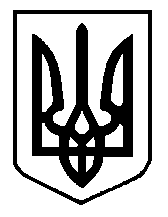 